Lukupäiväkirja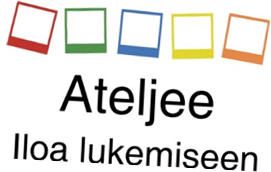 Huomioita viikosta (tai jos luin enemmän kirjoja kuin mahtuu kirjaamaan)------------------------------------------------------------------------------------------------------------------------------------------------------------------------------------------------------------------------------------------------------Nimi: Nimi: Nimi: Viikko:viikon-päiväkirjan nimijäin sivulle …koulussajäin sivulle… kotonamamatitikeketotopepela-sula-su